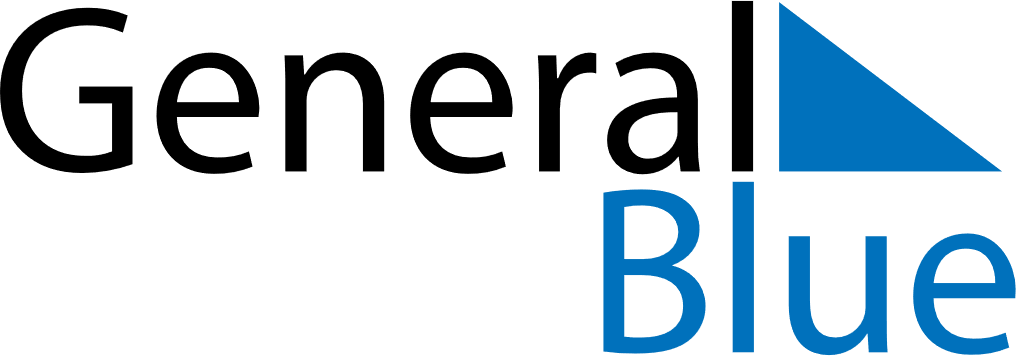 September 2020September 2020September 2020September 2020United StatesUnited StatesUnited StatesSundayMondayTuesdayWednesdayThursdayFridayFridaySaturday123445678910111112Labor Day1314151617181819202122232425252627282930